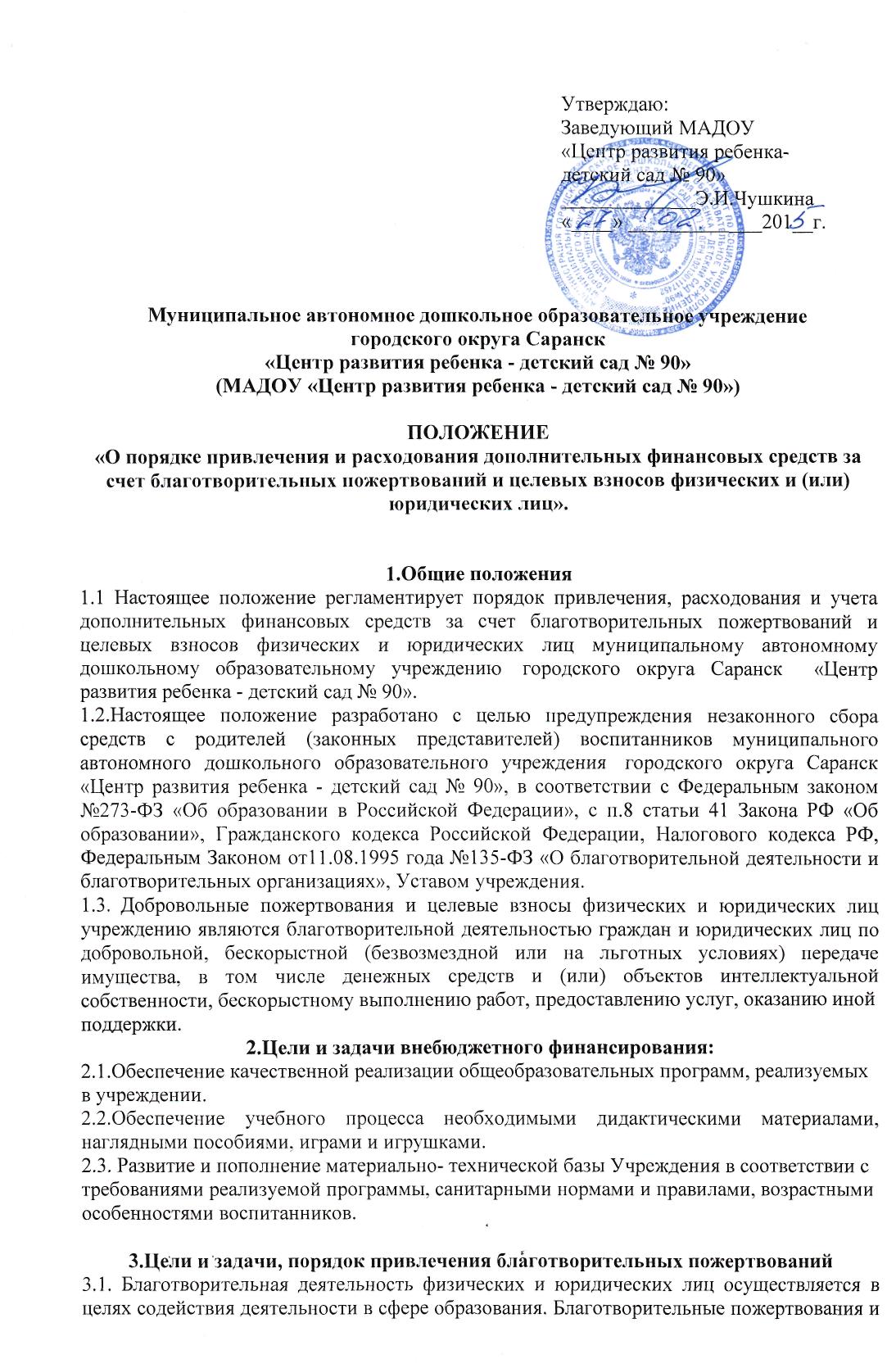  целевые взносы привлекаются на обеспечение выполнения уставной деятельности учреждения.3.2. Благотворительные пожертвования и целевые взносы физических или юридическихлиц могут привлекаться учреждением только на добровольной основе.3.3. Физические и юридические лица вправе определять цели и порядок использования своих благотворительных пожертвований и целевых взносов.3.4. Учреждение вправе обратиться как в устной, так и в письменной форме к физическими юридическим лицам с просьбой об оказании помощи учреждению с указанием цели привлечения благотворительных пожертвований и целевых взносов.3.5. Если цели благотворительного пожертвования не обозначены, то они используются администрацией учреждения по согласованию с Управляющем советом на:- реализацию программы развития учреждения;- улучшения материально-технического обеспечения учреждения;- ремонтно-строительные работы в учреждении;- организацию воспитательного и образовательного процесса;- проведение мероприятий в учреждении;- создание интерьеров, эстетического оформления учреждения;- благоустройство территории;- содержание и обслуживание множительной техники; на приобретение:- книг и учебно-методических пособий;- технических средств обучения;- мебели, инструментов и оборудования;- канцтоваров и хозяйственных материалов;- наглядных пособий;4.Способы получения добровольных пожертвований и целевых взносов.4.1.  Денежный – перечисления благотворительных денежных средств на лицевой счет Учреждения (с указанием назначения расходования при желании  (согласно договора пожертвования).4.2.  Имущественный – передача в собственность путем составления акта приема-передачи, который является неотъемлемой частью договора.5.Порядок приема и учета благотворительных пожертвований и целевых взносов5.1. Благотворительные пожертвования и целевые взносы могут быть переданы физическими и юридическими лицами учреждению в виде: бескорыстной (безвозмезднойили на льготных условиях) передачи в собственность имущества, денежных средств, объектов интеллектуальной собственности, наделения правами владения, пользования ираспоряжения любыми объектами права собственности, выполнения работ, предоставления услуг.5.2. Благотворительные пожертвования могут также выражаться в добровольном безвозмездном выполнении работ и оказании услуг (добровольческая деятельность), в томчисле по ремонту, уборке помещений учреждения и прилегающей к нему территории, ведения спецкурсов, кружков, секций, оформительских и других работ, оказания помощи в проведении мероприятий (указать другое).5.3. Передача благотворительного пожертвования и целевого взноса осуществляется физическими  и юридическими лицами на основании договора, согласно приложениям к настоящему Положению. Договор на добровольное пожертвование может быть заключен с физическим лицом по желанию гражданина (Приложения 1 и2).5.4. Благотворительные пожертвования и целевые взносы в виде денежных средств перечисляются на счет учреждения. В платежном документе может быть указано целевоеназначение взноса.5.5. Благотворительные пожертвования и целевые взносы в виде имущества передаютсяпо акту приема-передачи, который является неотъемлемой частью договора пожертвования.5.6. При пожертвовании недвижимого имущества, оно поступает в муниципальную собственность. Право муниципальной собственности подлежит государственной регистрации в порядке, предусмотренном действующим законодательством.5.7. Стоимость передаваемого имущества, вещи или имущественных прав определяются сторонами договора.5.8.Ежегодно предоставлять для ознакомления родителями воспитанников Учреждения отчет о привлечении и расходовании дополнительных финансовых средств за счет благотворительных пожертвований и взносов физических и юридических лиц, за предшествующий календарный год.5.9.Иметь приложения к данному Положению:- Форма типового договора благотворительного денежного пожертвования  (Приложение 1); -Форма типового договора благотворительного пожертвования имущества(Приложение2)
5.10.Администрации совместно с родительским комитетом и педагогами Учреждения осуществлять контроль над целевым использованием благотворительных пожертвований и целевых взносов, в том числе наличие документов, подтверждающих зачисление средств на благотворительный счет Учреждения и документы, подтверждающие произведенные приобретения (т.е. целевое расходование) расходование.5.11. Категорически запретить сбор  наличных денежных средств работниками дошкольного Учреждения5.12.Не допускать принуждения со стороны работников образовательного учреждения, родительской общественности к внесению благотворительных средств родителями (законными представителями)6. Порядок расходования благотворительных пожертвований6.1. Распоряжение привлеченными благотворительными пожертвованиями и целевыми взносами осуществляет руководитель учреждения в соответствии с утвержденной сметой, согласованной с Управляющим советом учреждения.6.2. Расходование привлеченных средств учреждением должно производиться строго в соответствии с целевым назначением благотворительного пожертвования и целевого взноса, определенном физическими или юридическими лицами, либо Управляющим советом.7.Ответственность и обеспечение контроля расходования благотворительных пожертвований7.1. Управляющий совет осуществляет контроль за переданными учреждению благотворительными пожертвованиями и целевыми взносами.7.2. При привлечении благотворительных пожертвований и целевых взносов учреждениеобязано ежегодно представлять письменные отчеты об использовании средств родительской общественности.7.3. Ответственность за нецелевое использование благотворительных пожертвований ицелевых взносов несут руководитель, главный бухгалтер учреждения.7.4. По просьбе физических и юридических лиц, осуществляющих благотворительное пожертвование и целевой взнос, учреждение предоставляет им информацию о его использовании.Приложение 1Договор пожертвования денежных средств образовательному учреждению на определенные целиг. Саранск                                                                                           "____" _________ 20__ г. Я,___________________________________________________________________________,(фамилия, имя, отчество)именуемые в дальнейшем "Жертвователь", с одной стороны, и МАДОУ «Центр развития ребенка – детский сад №90»,действующего на основании УСТАВА, именуемое в дальнейшем "Одаряемый",с другой стороны, заключили настоящий Договор о нижеследующем.1. Предмет договора1.1. Жертвователь обязуется на добровольной основе безвозмездно передать Одаряемому в собственность на цели, указанные в настоящем Договоре, денежные средства (далее по тексту договора - Пожертвование)  в размере____________________________________________________________________________________________________________________________________________________.(Сумма цифрами и прописью)Образовательное учреждениеМАДОУ «Центр развития ребенка – детский сад №90» вправе привлекать в порядке, установленном  Положением«О порядке привлечения, расходования и учёта добровольных пожертвований физических и юридических лицМАДОУ «Центр развития ребенка – детский сад №90»»  дополнительныефинансовые средства за счет благотворительных  пожертвований и целевых взносов физических или юридических лиц.1.2. Пожертвование передается в собственность «Одаряемому» наосуществление следующих целей:1.2.1. функционирование и развитие учреждения;1.2.2. осуществление образовательного процесса;1.2.3. обустройство интерьера;1.2.4. проведение ремонтных работ;1.2.5. приобретение предметов хозяйственного пользования;1.2.7. обеспечение безопасности   МАДОУ;1.2.8. развитие предметно - развивающей среды;1.3. Указанные в п. 1.2. цели использования Пожертвования соответствуют целям благотворительной деятельности, определенным в статье 2 Федерального закона N 135-ФЗ от 11.08.1995 г. "О благотворительной деятельности и благотворительных организациях".2. Права и обязанности сторон2.1. Жертвователь перечисляет указанные в пункте1.1 настоящего договораденежные средства единовременно и в полном объеме на внебюджетный счет Одаряемого.Денежные средства считаются переданными Одариваемому с момента их зачисления на внебюджетный счет учреждения.2.2. Одаряемый вправе в любое время до перечисления Пожертвования от него отказаться.Отказ Одаряемого от Пожертвования должен быть совершен в письменной форме. В таком случае настоящий Договор считается расторгнутым с момента получения Жертвователем письменного отказа.2.3. Одаряемый обязан использовать Пожертвование исключительно в целях, указанных в п. 1.2. настоящего Договора. В соответствии с п. 3 ст. 582 ГК РФ одаряемый обязан вести обособленный учет всех операций по использованию Пожертвования. Об использовании Пожертвования он обязан предоставить Жертвователю письменный отчет, а также давать Жертвователю возможность знакомиться с финансовой, бухгалтерской и иной документацией, подтверждающей целевое использование Пожертвования.2.4. Если использование Пожертвования в соответствии с целями, указанными в п. 1.2 настоящего Договора, становится невозможным вследствие изменившихся обстоятельств, то Пожертвование может быть использовано Одаряемым в других целях только с письменного согласия Жертвователя.3. Ответственность «Одаряемого»3.1. Использование Пожертвования или его части не в соответствии с оговоренными в п. 1.2. настоящего договора целями ведет к отмене договора пожертвования. В случае отмены договора пожертвования Одаряемый обязан возвратить Жертвователю Пожертвование.4. Прочие условия4.1. Настоящий договор вступает в силу с момента его подписания сторонами.4.2. Все споры, вытекающие из настоящего Договора, будут по возможности разрешаться сторонами путем переговоров и разрешаются в порядке, определённым гражданским процессуальным законодательством РФ.4.3. Все изменения и дополнения к настоящему Договору должны быть составлены в письменной форме и подписаны уполномоченными представителями сторон.4.4. Настоящий Договор составлен в двух экземплярах, имеющих равную юридическую силу - по одному для каждой из сторон.5. Адреса и реквизиты сторон:                                                                                                                           Приложение 2Договороб оказании благотворительного пожертвования имуществаг.Саранск							«______»____________20____г.Мы, нижеподписавшиеся,_________________________________, в дальнейшем именуемое «Жертвователь», в лице___________________________________, действующей на основании ________________________и Муниципальное автономное дошкольное образовательное учреждение городского округа Саранск «Центр развития ребенка-детский сад № 90» действующий на основании Устава, именуемый в дальнейшем «Одаряемый», совместно именуемые «Стороны», заключили настоящий Договор о нижеследующем.Предмет договора.1.Жертвователь безвозмездно передает в собственность, а Одаряемый принимает товарно-материальные ценности, а именно:_______________________________________________________________________1.1.Пожертвование в целях содействия развитию дошкольного учреждения, созданию благоприятных условий содержания воспитанников.1.2.Основанием предоставления товарно-материальных ценностей в качестве благотворительного пожертвования является инициатива__________________________________________________________________Условия выполнения договора.2.1.Жертвователь:2.1.1.Производит целевое пожертвование в адрес Одаряемого в согласованном размере путем передачи товарно-материальных ценностей, а именно______________________________________________________________________в соответствии сп.1.2.в устной форме посредством их вручения, символической передачи;        -составлением акта приема-передачи имущества 2.2.Одаряемый:2.2.1.Одаряемый в праве, в любое время до передачи ему пожертвования от него отказаться.Отказ Одаряемого от пожертвования должен быть совершен в письменной форме. В этом случае договор оказания благотворительной помощи считается расторгнутым с момента получения Жертвователем отказа.Ответственность Сторон, разрешение споров.3.1.За неисполнение или ненадлежащее исполнение своих обязательств Стороны несут ответственность в соответствии с законодательством Российской Федерации.3.2.Все споры и разногласия, возникающие в ходе исполнения настоящего Договора, Стороны будут стремиться решить путем переговоров.3.3.Споры и разногласия, не разрешенные путем переговоров, подлежат разрешению в соответствии с действующим законодательством Российской Федерации.Сроки действия договора и прочие условия.4.1.Настоящий Договор вступает в силу с момента его подписания и прекращает свое действие после выполнения сторонами всех своих обязательств.4.2.Любые изменения, дополнения к настоящему Договору и письма Сторон оформляются в письменной форме, которые являются неотъемлемой частью настоящего Договора.4.3.Вопросы, не урегулированные настоящим Договором, регулируются действующим законодательством Российской Федерации.4.4.Настоящий Договор составлен в 2-х экземплярах, имеющих одинаковую юридическую силу и хранится по одному у каждой из Сторон.Адреса и реквизиты сторон.«Жертвователь»						«Одаряемый»Ф.И.О.							МАДОУ «Центр развития ребенка- детский сад №90							430033, РМ, г.Саранск, ул.Ярославская,13Адрес, контактный телефон				ИНН 1328049249 КПП 132801001р/с 40701810500001000002 в ГРКЦ НБ Респ.Мордовия Банка России, г.Саранска УФК по Республики Мордовия (МАДОУ «Центр развития ребенка-детский сад № 90»,л/с 30096U22070)тел. 56-10-68, 56-00-24Заведующая МАДОУ «Центр развития ребенка-детский сад № 90»________________Э.И.ЧушкинаПАМЯТКАо порядке привлечения физическими и (или) юридическими лицами благотворительных пожертвованийв муниципальное автономное дошкольное образовательное учреждениегородского округа Саранск« Центр развития ребенка -детский сад №90»МАДОУ « Центр развития ребенка -детский сад №90»                Разработана в соответствии с Законом Российской Федерации «Об образовании», Федеральным Законом «О благотворительной деятельности и благотворительных организациях», в целях упорядочения процедуры привлечения добровольных пожертвований и целевых взносов физических и юридических лиц, установления надлежащего контроля за их целевым использованием,    исключения коррупционной  составляющей в   действиях сотрудников МАДОУ    «Центр развития ребенка -детский сад №90»Благотворительными пожертвованиями физических и (или) юридических лиц являются благотворительные взносы родителей, спонсорская помощь организаций, учреждений, предприятий, любая добровольная деятельность граждан или юридических лиц по бескорыстной (безвозмездной или на льготных условиях) передаче имущества, в том числе денежных средств, бескорыстному выполнению работ, предоставлению услуг, оказанию иной поддержки. На основании пункта 112 Устава МАДОУ    «Центр развития ребенка -детский сад №90»благотворительные пожертвования и целевые взносы юридических и физических лиц являются одним из источников формирования имущества и финансовых ресурсов Учреждения. Благотворительные пожертвования могут привлекаться образовательным учреждением как от родителей детей, обучающихся в данном образовательном учреждении, так и от других физических и юридических лиц, изъявивших желание осуществить благотворительную помощь. При этом осуществляться она должна в соответствии с заключенными на основании законодательства Российской Федерации договорами «О благотворительной деятельности».                Пожертвования физических или юридических лиц могут привлекаться образовательным учреждением только на добровольной основе. Отказ в оказании спонсорской помощи или внесении благотворительных пожертвований не может сопровождаться какими-либо последствиями для детей.Не допускается принуждение граждан или юридических лиц в оказании благотворительной помощи в каких-либо формах, в частности путем:- направления письменных обращений, в том числе средствами мобильной связи, телефонных звонков родителям воспитанников о необходимости внесения денежных средств и (или) товаров и материалов;- принятия решений родительских собраний, обязывающих внесение денежных средств. При намерении оказать благотворительную помощь физическое или юридическое лицо информирует Учреждение о целях её осуществления (на текущий ремонт, укрепление материально-технической базы, проведение мероприятий по укреплению здоровья детей и т.д.). Расходование привлеченных средств образовательным учреждением должно производиться в соответствии с целевым назначением взноса. Использование привлеченных средств должно осуществляться на основе сметы расходов, трудового соглашения и актов выполненных работ.Прием средств - производится на основании письменного заявления благотворителя на имя руководителя МАДОУ    «Центр развития ребенка -детский сад №90»и договора пожертвования, заключаемого в установленном порядке, в котором должны быть отражены: сумма взноса; конкретная цель использования средств; реквизиты благотворителя; дата внесения средств. Согласно статьям 1, 420, 421 Гражданского кодекса РФ физические и юридические лица свободны в установлении своих прав и обязанностей на основе договора и в определении любых условий договора, не противоречащих законодательству. Понуждение к заключению договора не допускается. Таким образом, заключение договора пожертвования является добровольным волеизъявлением сторон-участников договора.Поэтому, если гражданин (родитель) по тем или иным причинам не хочет (не может) делать пожертвование (оказать помощь) образовательному учреждению, то он имеет полное право не делать этого, даже если решение о пожертвовании (об оказании помощи) принималось большинством голосов на заседании органа самоуправления образовательного учреждения (родительский комитет, родительское собрание), и никто - ни родительский комитет, ни воспитатель, ни руководитель образовательного учреждения - не могут его заставить. Пожертвованием согласно статье 582 Гражданского кодекса РФ признается дарение вещи или права в общеполезных целях. По договору пожертвования одна сторона безвозмездно передает или обязуется передать другой стороне вещь в собственность или имущественное право (требование) к себе или к третьему лицу в общеполезных целях. Исходя из норм статей 128- 130 ГК РФ предметом пожертвования могут быть как недвижимые вещи, так и движимые вещи. К недвижимым вещам (недвижимое имущество, недвижимость) относятся земельные участки, участки недр и все, что прочно связано с землей, то есть объекты, перемещение которых без несоразмерного ущерба их назначению невозможно, в том числе здания, сооружения, объекты незавершенного строительства, а также воздушные и морские суда, суда морского плавания. К движимому имуществу относятся вещи, не относящиеся к недвижимости, включая деньги и ценные бумаги. Таким образом, пожертвование денежной суммы соответствует действующему законодательству.Благотворительные пожертвования могут быть переданы учреждению по безналичному расчету, в натуральном виде, в форме передачи объектов интеллектуальной собственности, с обязательным отражением в учетных регистрах. При передаче денежных взносов по безналичному расчету в платежном документе должно быть указано целевое назначение взноса. Благотворительные пожертвования предприятий, организаций и учреждений, денежная помощь родителей вносятся через учреждения банков, и должны учитываться на текущем счете по специальным средствам с указанием целевого назначения взноса.Пунктом 2 статьи 251 Налогового кодекса РФ определено, что к целевым поступлениям, не учитываемым в целях определения налоговой базы, относятся: любые целевые поступления из бюджета бюджетополучателям; целевые поступления на содержание некоммерческих организаций и ведение ими уставной деятельности, поступившие безвозмездно от других организаций и (или) физических лиц. Таким образом, не облагаются налогом на прибыль средства, поступившие безвозмездно от других организаций и физических лиц, и поступления в виде пожертвования, полученные государственным, муниципальными, негосударственными образовательными учреждениями, имеющими лицензию на права ведения образовательной деятельности, на ведение уставной деятельности.Органы самоуправления в соответствии с их компетенцией могут осуществлять контроль за переданными учреждению средствами. Администрация учреждения обязана представить ежегодный публичный отчет о привлечении и расходовании дополнительных финансовых средств. Данная информация в обязательном порядке должна размещаться на официальном сайте образовательного учреждения.Не допускается использование благотворительных пожертвований образовательным учреждением на цели, не соответствующие уставной деятельности и не в соответствии с пожеланием лица, совершившего пожертвование. Ответственность за целевое использование добровольных пожертвований несет руководитель образовательного учреждения.Договор пожертвования может содержать конкретное условие использования имущества по определенному жертвователем назначению, а может и не содержать такого условия. В этом случае, пожертвованное имущество может использоваться одаряемым в общеполезных целях в соответствии с назначением имущества. На принятие пожертвования не требуется чьего-либо согласия или разрешения. Договор пожертвования, заключенный с нарушением установленных запретов, не действителен как не соответствующий закону (статья 168 ГК РФ).Действующим законодательством (статья 575 ГК РФ) пожертвование запрещается в следующих случаях, если:1) договор от имени малолетних, и граждан, признанных недееспособными, заключается их законными представителями (опекунами);2) совершается работникам лечебных, воспитательных учреждений, учреждений социальной защиты и других аналогичных учреждений гражданами, находящимися в них на лечении, содержании или воспитании, супругами и родственниками этих граждан;3) совершается в отношении государственных служащих и служащих органов муниципальных образований в связи с их должностным положением или в связи с исполнением ими служебных обязанностей;4) сторонами договора дарения являются коммерческие организации.Указанные запреты не распространяются на случаи, когда в качестве дара передаются обычные подарки, стоимость которых не превышает пяти МРОТ. Пожертвование может быть осуществлено путем непосредственной передачи имущества, а также путем символической передачи или вручения правоустанавливающих документов.Согласно статье 574 ГК РФ пожертвование может быть совершено в устной форме, если жертвователями являются физические лица, а также, если жертвователь - юридическое лицо и сумма пожертвованного имущества не превышает пяти установленных законом минимальных размеров оплаты труда. Таким образом, наиболее распространенный вариант принятия пожертвований от физических лиц путем перевода последними денежных средств на лицевой счет бюджетного учреждения может быть заключен в устной форме. Назначение использования имущества может быть указано жертвователем в графе «назначение платежа» при использовании форм банковского перевода.Акт приема-передачи имуществаг.Саранск                                                                                                 от «____»_________201__г.В соответствии с договором благотворительного пожертвования имущества от « ___»_______201__г.  «Жертвователь» в  лице _________________________________________в присутствии ________________________________________________________________________________________________________________________________________________безвозмездно передал, а « Одаряемый» в лице ___________________________________________,в присутствии материально ответственного лица МАДОУ «Центр развития ребенка – детский сад № 90»-заместителя заведующей по АХР _______________________________________________,также гл. бухгалтераМАДОУ «Центр развития ребенка – детский сад»_____________________ принял в качестве благотворительного пожертвования  материальные ценности (имущество)для  создания благоприятных условий содержания воспитанниковМАДОУ «Центр развития ребенка – детский сад№ 90»ИТОГО«Жертвователь»						«Одаряемый»Ф.И.О.	_____________________ ___________________________                    		МАДОУ «Центр развития ребенка- детский сад №90							430033, РМ, г.Саранск, ул.Ярославская,13Адрес, контактный телефон				ИНН 1328049249 КПП 132801001р/с 40701810500001000002 в ГРКЦ НБ Респ.Мордовия Банка России, г.Саранска УФК по Республики Мордовия (МАДОУ «Центр развития ребенка-детский сад № 90»,л/с 30096U22070)тел. 56-10-68, 56-00-24Заведующая МАДОУ «Центр развития ребенка-детский сад № 90»________________Э.И.ЧушкинаПринял материально ответственное лицоМАДОУ «Центр развития ребенка – детский сад№ 90»-зам заведующей по АХР                 __________________(___________)Гл.бухгалтерМАДОУ «Центр развития ребенка – детский сад№ 90»                                                            __________________(____________)Передал «Жертвователь»                                                __________________(____________)    Наименование имуществаКол-воЦена(руб.)Сумма(руб.)